HejFina dagar på Birka Gotland 11/6-13/6 som tog oss från Stockholm till Härnösand och Höga kusten.Vi var 42 personer varav 12 från Månkarbo/Kyrkbyn. Hade väldigt tur med vädret, vi fick god mat, fina utflykter, bra underhållning  och trevligt sällskap. Mycket lyckad resa 😀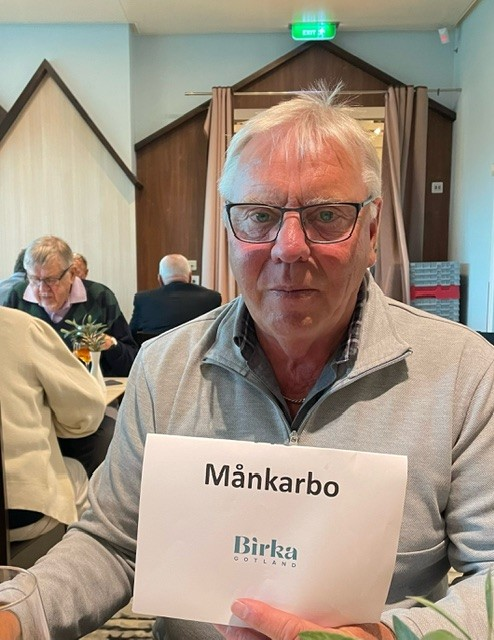 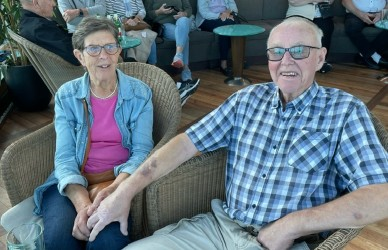 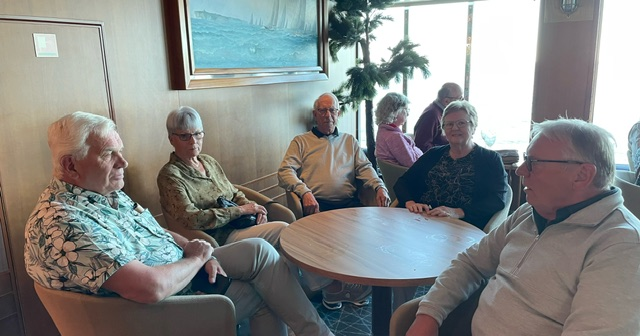 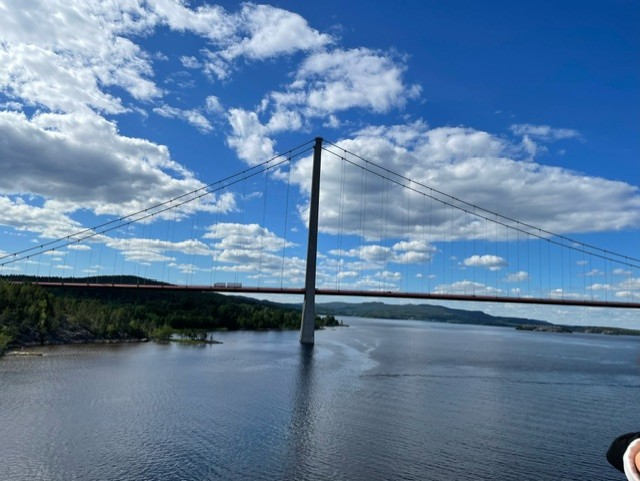 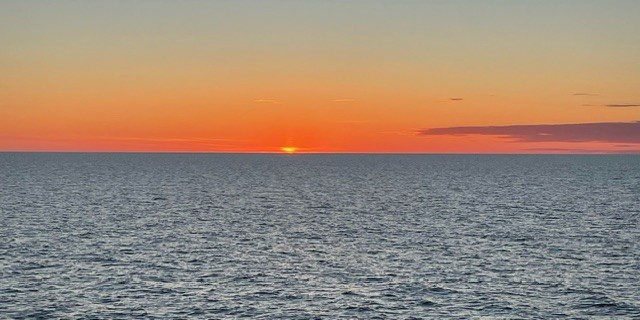 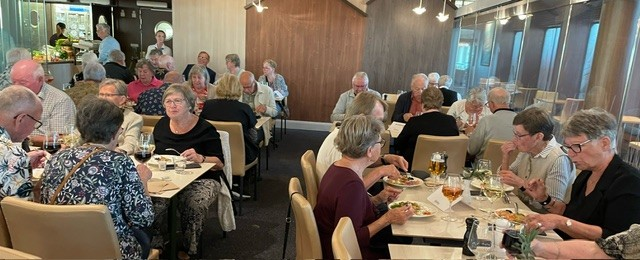 